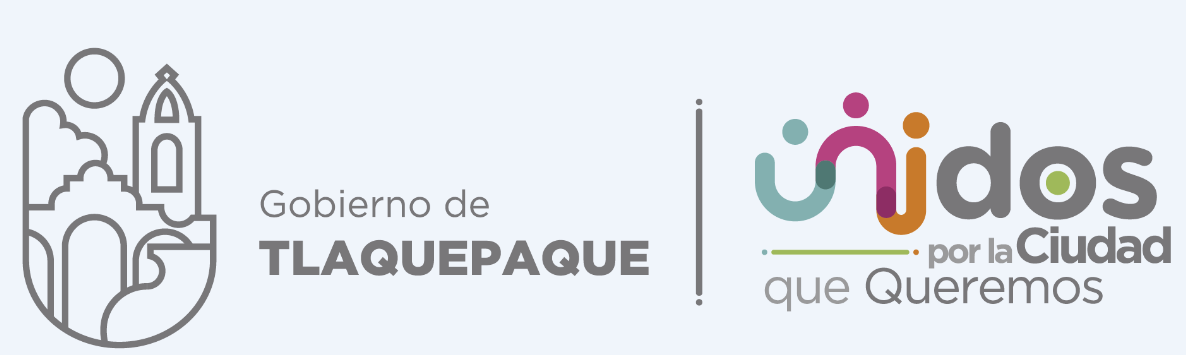 COORDINACIÓN GENERAL DE GESTIÓN INTEGRAL DE LA CIUDADDIRECCIÓN DE OBRAS PÚBLICASTITULAR: Arq. Juan Antonio Naranjo Hernández.INFORME MENSUAL DE ACTIVIDADESMES DE MARZO DE 2022SE REALIZARON REUNIONES CON EL COORDINADOR, DIRECTORES, JEFES DE DEPARTAMENTO, SUPERVISORES, TESORERIA MUNICIPAL Y CONTRATISTAS Y  DESARROLLO ORGANIZACIONAL, SIAPA, IMEPLAN, CEA, AUDITORES ESTATALES Y FEDERALES.SE SUPERVISARON PROCESOS DE CONSTRUCCIÓN DE OBRAS PÚBLICAS, INAGURACIONES, ARRANQUES DE OBRA PÚBLICA, REVISIÓN DE ESTIMACIONES, CONFORMARON CALLES, RETIRÓ ESCOMBRO ASIMISMO DESAZOLVE DE CANALES.SE ATENDIERON PETICIONES DE LA CIUDADANIA DE ESTE MUNICIPIO DE SAN PEDRO TLAQUEPAQUE, JALISCO E INAGURACIONES DE OBRA PÚBLICA.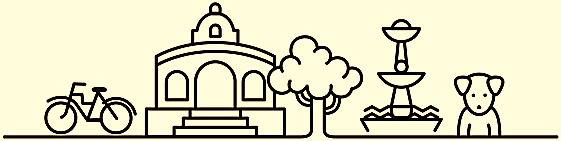 